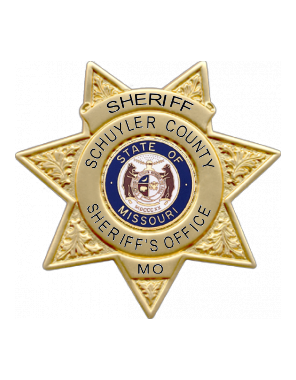   SCHUYLER COUNTY SHERIFF’S OFFICE       PO Box 355  Lancaster, Missouri  63548        -        (660) 956-9493           Serving Our Community Since 1845                                              Sheriff Joe Wuebker10-30-2023Ref: DEPT MR 152940 Bryan WhitneyTo Whom it May Concern:Regarding your sunshine request on the arrest of Bryan Whitney on 9-29-2023. The Schuyler County Sheriff’s Office is not the arresting agency and was not involved with his arrest. Whitney was arrested in Scotland County by the Missouri State Highway Patrol./s/ Sheriff Joe Wuebker